 	POSITION ANNOUNCEMENT	National Farm Medicine Center - Marshfield Clinic Research InstituteResearch ScientistJob SummaryThe Research Scientist in this open rank tenure track position maintains and conducts a high quality research program, relevant to the area of agricultural health and safety, rural health, and/or environmental/occupational health, assisting NFMC in achieving the organizational goals and results within the Marshfield Clinic Research Institute (MCRI). This scientist or clinician-scientist will maintain a strong and consistent record of scientific discovery and he/she will secure externally funded research awards, collaborate with scientists and clinician investigators, and implement translation of their research throughout Marshfield Clinic Health System (MCHS) and beyond.The Research Scientist in this tenure track position will conduct independent, original, applied (translational) research. Specific academic rank and tenure will be determined by individual qualifications and commensurate with an Associate Professor or Professor within a university system. Expectations include: publish research results in peer-reviewed journals and books; compete successfully for extramural funding; collaborate and consult with National Farm Medicine Center (NFMC) and MCRI scientists, Marshfield clinician investigators, and external scientists. This individual is expected to be involved in national and international scientific endeavors, including peer-review mechanisms, and presentations at conferences. Options are available to participate in currently funded programs within NFMC, the NIOSH-funded National Children's Center for Rural and Agricultural Health and Safety (NCCRAHS) and/or, the Upper Midwest Agricultural Safety and Health Center  (UMASH).Candidates with expertise in pediatric injury prevention and occupational medicine are especially encouraged to apply. Candidates should have both education and experience in a field such as agricultural health and safety, rural health, epidemiology, public health, behavioral health, social sciences, occupational safety, environmental health, mental health/psychology, agricultural engineering, or a related field. Physicians/clinicians are encouraged to apply and clinical time will be an option the hiring committee will consider. Remote working conditions will be considered for especially qualified and experienced candidates. Strong candidates may be considered for an endowed research opportunity.Job QualificationsEducation qualifications must be from a school with accreditation recognized by the Council for Higher Education and Accreditation. Minimum required education is a doctorate in clinical discipline (MD, DO, DDS, DMD, DNP, etc.) or philosophy (PhD) or equivalent in scientific field relevant to the area of hire. Five years’ experience in research activities relevant to the area of hire and rank (may include doctoral thesis or other research conducted during a postgraduate program). Demonstrated proficiency in securing extramural funding for research projects. Proven ability to plan and execute applied/translational research. Established proficiency with scientific methods and software relevant to area of hire. Documented original research publications in peer-reviewed journals, such as those indexed National Library of Medicine (NLM), where the applicant is listed as first and/or last author. Verified accomplishments in discovery, receipt and management of extramural grants and/or contracts, commensurate with rank.Community InformationMarshfield is a city of nearly 20,000 with excellent public and private schools, many recreational opportunities, and a strong sense of community. Marshfield has a satellite campus of the University of Wisconsin–Stevens Point and many faculty hold adjunct appointments at UW Madison, University of Minnesota and other universities.Application Informationhttps://marshfieldclinichealthsystems.wd5.myworkdayjobs.com/en-US/External/job/Marshfield-WI/Research-Scientist--- National-Farm-Medicine-Center_R-0005457. For more information, contact Dr. Casper Bendixsen, Director of NFMC, bendixsen.casper@marshfieldresearch.org or Angela Koehler, Human Resources, koehler.angela@marshfieldclinic.org.Marshfield Clinic offers competitive wages, a comprehensive benefits package, employer-funded retirement plan, and a 401(k) plan. Marshfield Clinic is an Equal Opportunity/Affirmative Action employer. All qualified applicants will receive consideration for employment without regard to sex, gender identity, sexual orientation, race, color, religion, national origin, disability, protected veteran status, age, or any other characteristic protected by law.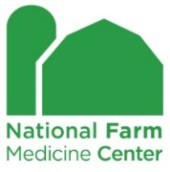 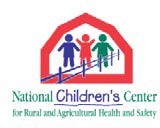 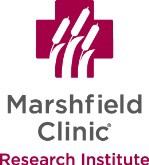 